EMAIL PRESS RELEASE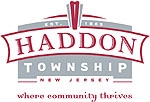 FOR IMMEDIATE RELEASE
5th Annual Haddon Township Music Festival---A Day of Music!October 9, 2019—Haddon Township, NJ--- Haddon Township will hold it’s 5th Annual Music Festival on Sunday, October 20th from 1 pm to 9 pm on Haddon Ave. between Strawbridge Ave. and Cooper St. in the heart of the downtown.  Located in Camden County ---approximately 15 minutes from Philadelphia---the Haddon Township Music Festival is a perfect getaway for music aficionados who prefer to ‘experience” live music and interact with artists from all over the Delaware Valley.  The 2019 lineup features a diverse range of acts, spanning many different musical genres on two separate stages.  New to our lineup this year is Creem Circus, Controversy, Somerdale and the No Relation Band.  The avenue will be lined with food trucks, local artisans, beer gardens, a kid-zone and a 70” foot ferriswheel.  The event is free and open to the public and approximately four blocks from the Westmont PATCO Speedline.  For a complete list of vendors and musical lineup, please visit our website at www.ShopHaddon.com or find us on Facebook and Instagram at Shop Haddon.   